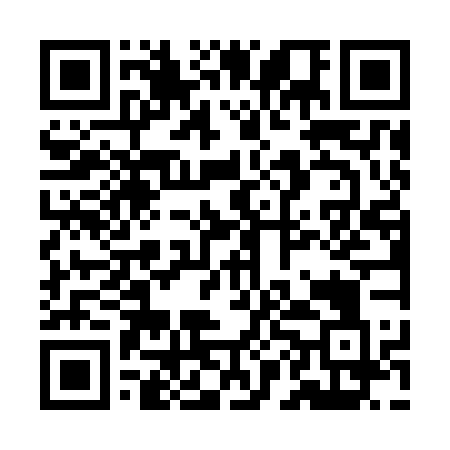 Prayer times for Bhati Baratia, BangladeshWed 1 May 2024 - Fri 31 May 2024High Latitude Method: NonePrayer Calculation Method: University of Islamic SciencesAsar Calculation Method: ShafiPrayer times provided by https://www.salahtimes.comDateDayFajrSunriseDhuhrAsrMaghribIsha1Wed4:005:2111:533:206:257:472Thu3:595:2011:533:206:267:473Fri3:585:2011:533:206:267:484Sat3:575:1911:533:196:277:495Sun3:565:1811:533:196:277:506Mon3:565:1811:533:196:287:507Tue3:555:1711:533:196:287:518Wed3:545:1611:533:186:297:529Thu3:535:1611:533:186:297:5210Fri3:525:1511:523:186:307:5311Sat3:525:1511:523:186:307:5412Sun3:515:1411:523:186:317:5413Mon3:505:1411:523:176:317:5514Tue3:495:1311:523:176:327:5615Wed3:495:1311:523:176:327:5716Thu3:485:1211:523:176:337:5717Fri3:475:1211:523:176:337:5818Sat3:475:1111:533:176:347:5919Sun3:465:1111:533:166:347:5920Mon3:465:1111:533:166:358:0021Tue3:455:1011:533:166:358:0122Wed3:445:1011:533:166:368:0123Thu3:445:1011:533:166:368:0224Fri3:435:0911:533:166:378:0325Sat3:435:0911:533:166:378:0326Sun3:435:0911:533:166:388:0427Mon3:425:0811:533:166:388:0528Tue3:425:0811:533:166:398:0529Wed3:415:0811:543:166:398:0630Thu3:415:0811:543:166:408:0731Fri3:415:0811:543:166:408:07